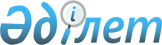 Горняцк және Қашар кенттерінің 2024-2026 жылдарға арналған бюджеттері туралыҚостанай облысы Рудный қаласы мәслихатының 2023 жылғы 29 желтоқсандағы № 94 шешімі.
      Қазақстан Республикасы Бюджет кодексінің 75-бабына, "Қазақстан Республикасындағы жергілікті мемлекеттік басқару және өзін-өзі басқару туралы" Қазақстан Республикасы Заңының 6-бабына сәйкес Рудный қалалық мәслихаты ШЕШІМ ҚАБЫЛДАДЫ:
      1. Горняцк кентінің 2024-2026 жылдарға арналған бюджеті 1, 2 және 3-қосымшаларға сәйкес, оның ішінде 2024 жылға мынадай көлемдерде бекітілсін:
      1) кірістер – 207 335,6 мың теңге, оның ішінде:
      салықтық түсімдер бойынша – 18 704,0 мың теңге;
      салықтық емес түсімдер бойынша – 0,0 мың теңге;
      негізгі капиталды сатудан түсетін түсімдер бойынша – 0,0 мың теңге;
      трансферттер түсімі бойынша – 188 631,6 мың теңге;
      2) шығындар – 223 324,7 мың теңге;
      3) таза бюджеттік кредиттеу – 0,0 мың теңге;
      4) қаржы активтерімен операциялар бойынша сальдо – 0,0 мың теңге;
      5) бюджет тапшылығы (профициті) – -15 989,1 мың теңге;
      6) бюджет тапшылығын қаржыландыру (профицитін пайдалану) – 15 989,1 мың теңге.
      Ескерту. 1-тармақ жаңа редакцияда - Қостанай облысы Рудный қаласы мәслихатының 31.05.2024 № 142 шешімімен (01.01.2024 бастап қолданысқа енгізіледі).


      2. Рудный қаласының 2024 жылға арналған қалалық бюджетінен Горняцк кентінің бюджетіне берілетін бюджеттік субвенциялар көлемдері 51 521,0 мың теңгені құрайтыны ескерілсін.
      3. Горняцк кентінің 2024 жылға арналған бюджетінен Рудный қаласының қалалық бюджетіне берілетін бюджеттік алып қоюлар көлемдері 0,0 мың теңгені құрайтыны ескерілсін.
      4. Қашар кентінің 2024-2026 жылдарға арналған бюджеті 4, 5 және 6-қосымшаларға сәйкес, оның ішінде 2024 жылға мынадай көлемдерде бекітілсін:
      1) кірістер – 411 239,1 мың теңге, оның ішінде:
      салықтық түсімдер бойынша – 57 083,0 мың теңге;
      салықтық емес түсімдер бойынша – 458,0 мың теңге;
      негізгі капиталды сатудан түсетін түсімдер бойынша – 0,0 мың теңге;
      трансферттер түсімі бойынша – 353 698,1 мың теңге;
      2) шығындар – 425 204,3 мың теңге;
      3) таза бюджеттік кредиттеу – 0,0 мың теңге;
      4) қаржы активтерімен операциялар бойынша сальдо – 0,0 мың теңге;
      5) бюджет тапшылығы (профициті) – -13 965,2 мың теңге;
      6) бюджет тапшылығын қаржыландыру (профицитін пайдалану) – 13 965,2 мың теңге.
      Ескерту. 4-тармақ жаңа редакцияда - Қостанай облысы Рудный қаласы мәслихатының 31.05.2024 № 142 шешімімен (01.01.2024 бастап қолданысқа енгізіледі).


      5. Рудный қаласының 2024 жылға арналған қалалық бюджетінен Қашар кентінің бюджетіне берілетін бюджеттік субвенциялар көлемдері 168 247,0 мың теңгені құрайтыны ескерілсін.
      6. Қашар кентінің 2024 жылға арналған бюджетінен Рудный қаласының қалалық бюджетіне берілетін бюджеттік алып қоюлар көлемдері 0,0 мың теңгені құрайтыны ескерілсін.
      7. Осы шешім 2024 жылғы 1 қаңтардан бастап қолданысқа енгізіледі. Горняцк кентінің 2024 жылға арналған бюджеті
      Ескерту. 1-қосымша жаңа редакцияда - Қостанай облысы Рудный қаласы мәслихатының 31.05.2024 № 142 шешімімен (01.01.2024 бастап қолданысқа енгізіледі). Горняцк кентінің 2025 жылға арналған бюджеті Горняцк кентінің 2026 жылға арналған бюджеті Қашар кентінің 2024 жылға арналған бюджеті
      Ескерту. 4-қосымша жаңа редакцияда - Қостанай облысы Рудный қаласы мәслихатының 31.05.2024 № 142 шешімімен (01.01.2024 бастап қолданысқа енгізіледі). Қашар кентінің 2025 жылға арналған бюджеті Қашар кентінің 2026 жылға арналған бюджеті
					© 2012. Қазақстан Республикасы Әділет министрлігінің «Қазақстан Республикасының Заңнама және құқықтық ақпарат институты» ШЖҚ РМК
				
      Қалалық мәслихат төрағасы 

А. Искаков
Мәслихаттың2023 жылғы 29 желтоқсандағы№ 94 шешіміне1-қосымша
Санаты
Санаты
Санаты
Санаты
Санаты
Сомасы, мың теңге
Сыныбы
Сыныбы
Сыныбы
Сомасы, мың теңге
Кіші сыныбы
Кіші сыныбы
Сомасы, мың теңге
Атауы
Сомасы, мың теңге
I. Кірістер
207 335,6
1
1
Салықтық түсімдер
18 704,0
1
1
01
Табыс салығы
2 316,0
1
1
01
2
Жеке табыс салығы
2 316,0
1
1
04
Меншiкке салынатын салықтар
2 776,0
1
1
04
1
Мүлiкке салынатын салықтар
83,0
1
1
04
3
Жер салығы
214,0
1
1
04
4
Көлiк құралдарына салынатын салық
2 479,0
1
1
05
Тауарларға, жұмыстарға және көрсетілетін қызметтерге салынатын iшкi салықтар
13 612,0
1
1
05
3
Табиғи және басқа да ресурстарды пайдаланғаны үшiн түсетiн түсiмдер
13 612,0
4
4
Трансферттердің түсімдері
188 631,6
4
4
02
Мемлекеттiк басқарудың жоғары тұрған органдарынан түсетiн трансферттер
188 631,6
4
4
02
3
Аудандардың (облыстық маңызы бар қаланың) бюджетінен трансферттер
188 631,6
Функционалдық топ
Функционалдық топ
Функционалдық топ
Функционалдық топ
Функционалдық топ
Сомасы, мың теңге
Кіші функция
Кіші функция
Кіші функция
Кіші функция
Сомасы, мың теңге
Бюджеттік бағдарламалардың әкімшісі
Бюджеттік бағдарламалардың әкімшісі
Бюджеттік бағдарламалардың әкімшісі
Сомасы, мың теңге
Бағдарлама
Бағдарлама
Сомасы, мың теңге
Атауы
Сомасы, мың теңге
II. Шығындар
223 324,7
01
Жалпы сипаттағы мемлекеттiк көрсетілетін қызметтер
65 418,3
1
Мемлекеттiк басқарудың жалпы функцияларын орындайтын өкiлдi, атқарушы және басқа органдар
65 418,3
124
Аудандық маңызы бар қала, ауыл, кент, ауылдық округ әкімінің аппараты
65 418,3
001
Аудандық маңызы бар қала, ауыл, кент, ауылдық округ әкімінің қызметін қамтамасыз ету жөніндегі қызметтер
65 339,3
022
Мемлекеттік органның күрделі шығыстары
79,0
07
Тұрғын үй-коммуналдық шаруашылық
42 791,8
3
Елді-мекендерді көркейту
42 791,8
124
Аудандық маңызы бар қала, ауыл, кент, ауылдық округ әкімінің аппараты
42 791,8
008
Елді мекендердегі көшелерді жарықтандыру
8 728,3
009
Елді мекендердің санитариясын қамтамасыз ету
3 791,0
011
Елді мекендерді абаттандыру мен көгалдандыру
30 272,5
12
Көлiк және коммуникация
115 095,1
1
Автомобиль көлiгi
115 095,1
124
Аудандық маңызы бар қала, ауыл, кент, ауылдық округ әкімінің аппараты
115 095,1
013
Аудандық маңызы бар қалаларда, ауылдарда, кенттерде, ауылдық округтерде автомобиль жолдарының жұмыс істеуін қамтамасыз ету
10 032,0
045
Аудандық маңызы бар қалаларда, ауылдарда, кенттерде, ауылдық округтерде автомобиль жолдарын күрделі және орташа жөндеу
105 063,1
13
Басқалар
10,0
9
Басқалар
10,0
124
Аудандық маңызы бар қала, ауыл, кент, ауылдық округ әкімінің аппараты
10,0
057
"Ауыл-Ел бесігі" жобасы шеңберінде ауылдық елді мекендердегі әлеуметтік және инженерлік инфрақұрылым бойынша іс-шараларды іске асыру
10,0
15
Трансферттер
9,5
1
Трансферттер
9,5
124
Аудандық маңызы бар қала, ауыл, кент, ауылдық округ әкімінің аппараты
9,5
048
Пайдаланылмаған (толық пайдаланылмаған) нысаналы трансферттерді қайтару
9,5
III. Таза бюджеттік кредиттеу
0,0
IV. Қаржы активтерімен операциялар бойынша сальдо 
0,0
V. Бюджет тапшылығы (профициті)
-15 989,1
VІ. Бюджет тапшылығын қаржыландыру (профицитін пайдалану)
15 989,1Мәслихаттың2023 жылғы 29 желтоқсандағы№ 94 шешіміне2-қосымша
Санаты
Санаты
Санаты
Санаты
Санаты
Сомасы, мың теңге
Сыныбы
Сыныбы
Сыныбы
Сомасы, мың теңге
Кіші сыныбы
Кіші сыныбы
Сомасы, мың теңге
Атауы
Сомасы, мың теңге
I. Кірістер
243 674,0
1
1
Салықтық түсімдер
19 523,0
1
1
01
Табыс салығы
2 385,0
1
1
01
2
Жеке табыс салығы
2 385,0
1
1
04
Меншiкке салынатын салықтар
2 914,0
1
1
04
1
Мүлiкке салынатын салықтар
87,0
1
1
04
3
Жер салығы
224,0
1
1
04
4
Көлiк құралдарына салынатын салық
2 603,0
1
1
05
Тауарларға, жұмыстарға және көрсетілетін қызметтерге салынатын iшкi салықтар
14 224,0
1
1
05
3
Табиғи және басқа да ресурстарды пайдаланғаны үшiн түсетiн түсiмдер
14 224,0
4
4
Трансферттердің түсімдері
224 151,0
4
4
02
Мемлекеттiк басқарудың жоғары тұрған органдарынан түсетiн трансферттер
224 151,0
4
4
02
3
Аудандардың (облыстық маңызы бар қаланың) бюджетінен трансферттер
224 151,0
Функционалдық топ
Функционалдық топ
Функционалдық топ
Функционалдық топ
Функционалдық топ
Сомасы, мың теңге
Кіші функция
Кіші функция
Кіші функция
Кіші функция
Сомасы, мың теңге
Бюджеттік бағдарламалардың әкімшісі
Бюджеттік бағдарламалардың әкімшісі
Бюджеттік бағдарламалардың әкімшісі
Сомасы, мың теңге
Бағдарлама
Бағдарлама
Сомасы, мың теңге
Атауы
Сомасы, мың теңге
II. Шығындар
243 674,0
01
Жалпы сипаттағы мемлекеттiк қызметтер
51 787,0
1
Мемлекеттiк басқарудың жалпы функцияларын орындайтын өкiлдi, атқарушы және басқа органдар
51 787,0
124
Аудандық маңызы бар қала, ауыл, кент, ауылдық округ әкімінің аппараты 
51 787,0
001
Аудандық маңызы бар қала, ауыл, кент, ауылдық округ әкімінің қызметін қамтамасыз ету жөніндегі қызметтер
51 787,0
07
Тұрғын үй-коммуналдық шаруашылық
9 401,0
3
Елді-мекендерді көркейту
9 401,0
124
Аудандық маңызы бар қала, ауыл, кент, ауылдық округ әкімінің аппараты 
9 401,0
008
Елді мекендердегі көшелерді жарықтандыру
4 861,0
009
Елді мекендердің санитариясын қамтамасыз ету
3 874,0
011
Елді мекендерді абаттандыру мен көгалдандыру
666,0
12
Көлiк және коммуникация
10 383,0
1
Автомобиль көлiгi
10 383,0
124
Аудандық маңызы бар қала, ауыл, кент, ауылдық округ әкімінің аппараты 
10 383,0
013
Аудандық маңызы бар қалаларда, ауылдарда, кенттерде, ауылдық округтерде автомобиль жолдарының жұмыс істеуін қамтамасыз ету
10 383,0
13
Басқалар
172 103,0
9
Басқалар
172 103,0
124
Аудандық маңызы бар қала, ауыл, кент, ауылдық округ әкімінің аппараты 
172 103,0
057
"Ауыл-Ел бесігі" жобасы шеңберінде ауылдық елді мекендердегі әлеуметтік және инженерлік инфрақұрылым бойынша іс-шараларды іске асыру
172 103,0
III. Таза бюджеттік кредиттеу
0,0
IV. Қаржы активтерімен операциялар бойынша сальдо 
0,0
V. Бюджет тапшылығы (профициті)
0,0
VІ. Бюджет тапшылығын қаржыландыру (профицитін пайдалану)
0,0Мәслихаттың2023 жылғы 29 желтоқсандағы№ 94 шешіміне3-қосымша
Санаты
Санаты
Санаты
Санаты
Санаты
Сомасы, мың теңге
Сыныбы
Сыныбы
Сыныбы
Сомасы, мың теңге
Кіші сыныбы
Кіші сыныбы
Сомасы, мың теңге
Атауы
Сомасы, мың теңге
I. Кірістер
73 069,0
1
1
Салықтық түсімдер
20 194,0
1
1
01
Табыс салығы
2 457,0
1
1
01
2
Жеке табыс салығы
2 457,0
1
1
04
Меншiкке салынатын салықтар
3 015,0
1
1
04
1
Мүлiкке салынатын салықтар
90,0
1
1
04
3
Жер салығы
231,0
1
1
04
4
Көлiк құралдарына салынатын салық
2 694,0
1
1
05
Тауарларға, жұмыстарға және көрсетілетін қызметтерге салынатын iшкi салықтар
14 722,0
1
1
05
3
Табиғи және басқа да ресурстарды пайдаланғаны үшiн түсетiн түсiмдер
14 722,0
4
4
Трансферттердің түсімдері
52 875,0
4
4
02
Мемлекеттiк басқарудың жоғары тұрған органдарынан түсетiн трансферттер
52 875,0
4
4
02
3
Аудандардың (облыстық маңызы бар қаланың) бюджетінен трансферттер
52 875,0
Функционалдық топ
Функционалдық топ
Функционалдық топ
Функционалдық топ
Функционалдық топ
Сомасы, мың теңге
Кіші функция
Кіші функция
Кіші функция
Кіші функция
Сомасы, мың теңге
Бюджеттік бағдарламалардың әкімшісі
Бюджеттік бағдарламалардың әкімшісі
Бюджеттік бағдарламалардың әкімшісі
Сомасы, мың теңге
Бағдарлама
Бағдарлама
Сомасы, мың теңге
Атауы
Сомасы, мың теңге
II. Шығындар
73 069,0
01
Жалпы сипаттағы мемлекеттiк қызметтер
52 618,0
1
Мемлекеттiк басқарудың жалпы функцияларын орындайтын өкiлдi, атқарушы және басқа органдар
52 618,0
124
Аудандық маңызы бар қала, ауыл, кент, ауылдық округ әкімінің аппараты 
52 618,0
001
Аудандық маңызы бар қала, ауыл, кент, ауылдық округ әкімінің қызметін қамтамасыз ету жөніндегі қызметтер
52 618,0
07
Тұрғын үй-коммуналдық шаруашылық
9 704,0
3
Елді-мекендерді көркейту
9 704,0
124
Аудандық маңызы бар қала, ауыл, кент, ауылдық округ әкімінің аппараты 
9 704,0
008
Елді мекендердегі көшелерді жарықтандыру
4 953,0
009
Елді мекендердің санитариясын қамтамасыз ету
4 061,0
011
Елді мекендерді абаттандыру мен көгалдандыру
690,0
12
Көлiк және коммуникация
10 747,0
1
Автомобиль көлiгi
10 747,0
124
Аудандық маңызы бар қала, ауыл, кент, ауылдық округ әкімінің аппараты 
10 747,0
013
Аудандық маңызы бар қалаларда, ауылдарда, кенттерде, ауылдық округтерде автомобиль жолдарының жұмыс істеуін қамтамасыз ету
10 747,0
III. Таза бюджеттік кредиттеу
0,0
IV. Қаржы активтерімен операциялар бойынша сальдо 
0,0
V. Бюджет тапшылығы (профициті)
0,0
VІ. Бюджет тапшылығын қаржыландыру (профицитін пайдалану)
0,0Мәслихаттың2023 жылғы 29 желтоқсандағы№ 94 шешіміне4-қосымша
Санаты
Санаты
Санаты
Санаты
Санаты
Сомасы, мың теңге
Сыныбы
Сыныбы
Сыныбы
Сомасы, мың теңге
Кіші сыныбы
Кіші сыныбы
Сомасы, мың теңге
Атауы
Сомасы, мың теңге
I. Кірістер
411 239,1
1
1
Салықтық түсімдер
57 083,0
1
1
01
Табыс салығы
27 402,0
1
1
01
2
Жеке табыс салығы
27 402,0
1
1
04
Меншiкке салынатын салықтар
21 681,0
1
1
04
1
Мүлiкке салынатын салықтар
620,0
1
1
04
3
Жер салығы
150,0
1
1
04
4
Көлiк құралдарына салынатын салық
20 911,0
1
1
05
Тауарларға, жұмыстарға және көрсетілетін қызметтерге салынатын iшкi салықтар
8 000,0
1
1
05
3
Табиғи және басқа да ресурстарды пайдаланғаны үшiн түсетiн түсiмдер
8 000,0
2
2
Салықтық емес түсiмдер
458,0
2
2
01
Мемлекеттік меншіктен түсетін кірістер
70,0
2
2
01
5
Мемлекет меншігіндегі мүлікті жалға беруден түсетін кірістер
70,0
2
2
06
Басқа да салықтық емес түсімдер
388,0
2
2
06
1
Басқа да салықтық емес түсімдер
388,0
4
4
Трансферттердің түсімдері
353 698,1
4
4
02
Мемлекеттiк басқарудың жоғары тұрған органдарынан түсетiн трансферттер
353 698,1
4
4
02
3
Аудандардың (облыстық маңызы бар қаланың) бюджетінен трансферттер
353 698,1
Функционалдық топ
Функционалдық топ
Функционалдық топ
Функционалдық топ
Функционалдық топ
Сомасы, мың теңге
Кіші функция
Кіші функция
Кіші функция
Кіші функция
Сомасы, мың теңге
Бюджеттік бағдарламалардың әкімшісі
Бюджеттік бағдарламалардың әкімшісі
Бюджеттік бағдарламалардың әкімшісі
Сомасы, мың теңге
Бағдарлама
Бағдарлама
Сомасы, мың теңге
Атауы
Сомасы, мың теңге
II. Шығындар
425 204,3
01
Жалпы сипаттағы мемлекеттiк көрсетілетін қызметтер
74 162,7
1
Мемлекеттiк басқарудың жалпы функцияларын орындайтын өкiлдi, атқарушы және басқа органдар
74 162,7
124
Аудандық маңызы бар қала, ауыл, кент, ауылдық округ әкімінің аппараты
74 162,7
001
Аудандық маңызы бар қала, ауыл, кент, ауылдық округ әкімінің қызметін қамтамасыз ету жөніндегі қызметтер
63 659,7
022
Мемлекеттік органның күрделі шығыстары
10 503,0
07
Тұрғын үй-коммуналдық шаруашылық
154 800,1
3
Елді-мекендерді көркейту
154 800,1
124
Аудандық маңызы бар қала, ауыл, кент, ауылдық округ әкімінің аппараты
154 800,1
008
Елді мекендердегі көшелерді жарықтандыру
17 519,0
009
Елді мекендердің санитариясын қамтамасыз ету
17 158,0
010
Жерлеу орындарын ұстау және туыстары жоқ адамдарды жерлеу
271,0
011
Елді мекендерді абаттандыру мен көгалдандыру
119 852,1
08
Мәдениет, спорт, туризм және ақпараттық кеңістiк
91 490,0
1
Мәдениет саласындағы қызмет
91 490,0
124
Аудандық маңызы бар қала, ауыл, кент, ауылдық округ әкімінің аппараты
91 490,0
006
Жергілікті деңгейде мәдени-демалыс жұмысын қолдау
91 490,0
12
Көлiк және коммуникация
104 750,8
1
Автомобиль көлiгi
104 750,8
124
Аудандық маңызы бар қала, ауыл, кент, ауылдық округ әкімінің аппараты
104 750,8
013
Аудандық маңызы бар қалаларда, ауылдарда, кенттерде, ауылдық округтерде автомобиль жолдарының жұмыс істеуін қамтамасыз ету
103 270,0
045
Аудандық маңызы бар қалаларда, ауылдарда, кенттерде, ауылдық округтерде автомобиль жолдарын күрделі және орташа жөндеу
1 480,8
15
Трансферттер
0,7
1
Трансферттер
0,7
124
Аудандық маңызы бар қала, ауыл, кент, ауылдық округ әкімінің аппараты
0,7
048
Пайдаланылмаған (толық пайдаланылмаған) нысаналы трансферттерді қайтару
0,7
III. Таза бюджеттік кредиттеу
0,0
IV. Қаржы активтерімен операциялар бойынша сальдо 
0,0
V. Бюджет тапшылығы (профициті)
-13 965,2
VІ. Бюджет тапшылығын қаржыландыру (профицитін пайдалану)
13 965,2Мәслихаттың2023 жылғы 29 желтоқсандағы№ 94 шешіміне5-қосымша
Санаты
Санаты
Санаты
Санаты
Санаты
Сомасы, мың теңге
Сыныбы
Сыныбы
Сыныбы
Сомасы, мың теңге
Кіші сыныбы
Кіші сыныбы
Сомасы, мың теңге
Атауы
Сомасы, мың теңге
I. Кірістер
230 853,0
1
1
Салықтық түсімдер
59 511,0
1
1
01
Табыс салығы
28 284,0
1
1
01
2
Жеке табыс салығы
28 284,0
1
1
04
Меншiкке салынатын салықтар
22 727,0
1
1
04
1
Мүлiкке салынатын салықтар
620,0
1
1
04
3
Жер салығы
150,0
1
1
04
4
Көлiк құралдарына салынатын салық
21 957,0
1
1
05
Тауарларға, жұмыстарға және көрсетілетін қызметтерге салынатын iшкi салықтар
8 500,0
1
1
05
3
Табиғи және басқа да ресурстарды пайдаланғаны үшiн түсетiн түсiмдер
8 500,0
2
2
Салықтық емес түсiмдер
482,0
2
2
01
Мемлекеттік меншіктен түсетін кірістер
75,0
2
2
01
5
Мемлекет меншігіндегі мүлікті жалға беруден түсетін кірістер
75,0
2
2
06
Басқа да салықтық емес түсімдер
407,0
2
2
06
1
Басқа да салықтық емес түсімдер
407,0
4
4
Трансферттердің түсімдері
170 860,0
4
4
02
Мемлекеттiк басқарудың жоғары тұрған органдарынан түсетiн трансферттер
170 860,0
4
4
02
3
Аудандардың (облыстық маңызы бар қаланың) бюджетінен трансферттер
170 860,0
Функционалдық топ
Функционалдық топ
Функционалдық топ
Функционалдық топ
Функционалдық топ
Сомасы, мың теңге
Кіші функция
Кіші функция
Кіші функция
Кіші функция
Сомасы, мың теңге
Бюджеттік бағдарламалардың әкімшісі
Бюджеттік бағдарламалардың әкімшісі
Бюджеттік бағдарламалардың әкімшісі
Сомасы, мың теңге
Бағдарлама
Бағдарлама
Сомасы, мың теңге
Атауы
Сомасы, мың теңге
II. Шығындар
230 853,0
01
Жалпы сипаттағы мемлекеттiк қызметтер
65 228,0
1
Мемлекеттiк басқарудың жалпы функцияларын орындайтын өкiлдi, атқарушы және басқа органдар
65 228,0
124
Аудандық маңызы бар қала, ауыл, кент, ауылдық округ әкімінің аппараты 
65 228,0
001
Аудандық маңызы бар қала, ауыл, кент, ауылдық округ әкімінің қызметін қамтамасыз ету жөніндегі қызметтер
65 228,0
07
Тұрғын үй-коммуналдық шаруашылық
71 156,0
3
Елді-мекендерді көркейту
71 156,0
124
Аудандық маңызы бар қала, ауыл, кент, ауылдық округ әкімінің аппараты 
71 156,0
008
Елді мекендердегі көшелерді жарықтандыру
18 395,0
009
Елді мекендердің санитариясын қамтамасыз ету
18 016,0
010
Жерлеу орындарын ұстау және туыстары жоқ адамдарды жерлеу
285,0
011
Елді мекендерді абаттандыру мен көгалдандыру
34 460,0
08
Мәдениет, спорт, туризм және ақпараттық кеңістiк
94 469,0
1
Мәдениет саласындағы қызмет
94 469,0
124
Аудандық маңызы бар қала, ауыл, кент, ауылдық округ әкімінің аппараты 
94 469,0
006
Жергілікті деңгейде мәдени-демалыс жұмысын қолдау
94 469,0
III. Таза бюджеттік кредиттеу
0,0
IV. Қаржы активтерімен операциялар бойынша сальдо 
0,0
V. Бюджет тапшылығы (профициті)
0,0
VІ. Бюджет тапшылығын қаржыландыру (профицитін пайдалану)
0,0Мәслихаттың2023 жылғы 29 желтоқсандағы№ 94 шешіміне6-қосымша
Санаты
Санаты
Санаты
Санаты
Санаты
Сомасы, мың теңге
Сыныбы
Сыныбы
Сыныбы
Сомасы, мың теңге
Кіші сыныбы
Кіші сыныбы
Сомасы, мың теңге
Атауы
Сомасы, мың теңге
I. Кірістер
235 745,0
1
1
Салықтық түсімдер
61 189,0
1
1
01
Табыс салығы
29 193,0
1
1
01
2
Жеке табыс салығы
29 193,0
1
1
04
Меншiкке салынатын салықтар
23 496,0
1
1
04
1
Мүлiкке салынатын салықтар
620,0
1
1
04
3
Жер салығы
150,0
1
1
04
4
Көлiк құралдарына салынатын салық
22 726,0
1
1
05
Тауарларға, жұмыстарға және көрсетілетін қызметтерге салынатын iшкi салықтар
8 500,0
1
1
05
3
Табиғи және басқа да ресурстарды пайдаланғаны үшiн түсетiн түсiмдер
8 500,0
2
2
Салықтық емес түсiмдер
502,0
2
2
01
Мемлекеттік меншіктен түсетін кірістер
80,0
2
2
01
5
Мемлекет меншігіндегі мүлікті жалға беруден түсетін кірістер
80,0
2
2
06
Басқа да салықтық емес түсімдер
422,0
2
2
06
1
Басқа да салықтық емес түсімдер
422,0
4
4
Трансферттердің түсімдері
174 054,0
4
4
02
Мемлекеттiк басқарудың жоғары тұрған органдарынан түсетiн трансферттер
174 054,0
4
4
02
3
Аудандардың (облыстық маңызы бар қаланың) бюджетінен трансферттер
174 054,0
Функционалдық топ
Функционалдық топ
Функционалдық топ
Функционалдық топ
Функционалдық топ
Сомасы, мың теңге
Кіші функция
Кіші функция
Кіші функция
Кіші функция
Сомасы, мың теңге
Бюджеттік бағдарламалардың әкімшісі
Бюджеттік бағдарламалардың әкімшісі
Бюджеттік бағдарламалардың әкімшісі
Сомасы, мың теңге
Бағдарлама
Бағдарлама
Сомасы, мың теңге
Атауы
Сомасы, мың теңге
II. Шығындар
235 745,0
01
Жалпы сипаттағы мемлекеттiк қызметтер
65 944,0
1
Мемлекеттiк басқарудың жалпы функцияларын орындайтын өкiлдi, атқарушы және басқа органдар
65 944,0
124
Аудандық маңызы бар қала, ауыл, кент, ауылдық округ әкімінің аппараты 
65 944,0
001
Аудандық маңызы бар қала, ауыл, кент, ауылдық округ әкімінің қызметін қамтамасыз ету жөніндегі қызметтер
65 944,0
07
Тұрғын үй-коммуналдық шаруашылық
73 646,0
3
Елді-мекендерді көркейту
73 646,0
124
Аудандық маңызы бар қала, ауыл, кент, ауылдық округ әкімінің аппараты 
73 646,0
008
Елді мекендердегі көшелерді жарықтандыру
19 039,0
009
Елді мекендердің санитариясын қамтамасыз ету
18 646,0
010
Жерлеу орындарын ұстау және туыстары жоқ адамдарды жерлеу
295,0
011
Елді мекендерді абаттандыру мен көгалдандыру
35 666,0
08
Мәдениет, спорт, туризм және ақпараттық кеңістiк
96 155,0
1
Мәдениет саласындағы қызмет
96 155,0
124
Аудандық маңызы бар қала, ауыл, кент, ауылдық округ әкімінің аппараты 
96 155,0
006
Жергілікті деңгейде мәдени-демалыс жұмысын қолдау
96 155,0
III. Таза бюджеттік кредиттеу
0,0
IV. Қаржы активтерімен операциялар бойынша сальдо 
0,0
V. Бюджет тапшылығы (профициті)
0,0
VІ. Бюджет тапшылығын қаржыландыру (профицитін пайдалану)
0,0